Premio Estatal de Innovación, Ciencia y Tecnología Jalisco 2023Anexo GCategoría: CienciaTítulo de la candidatura:Nombre completo del representante de candidatura:Datos de contacto:Correo electrónico:Número de teléfono:Instrucciones:Este anexo consta de dos partes, una Carta Bajo Protesta de Decir la Verdad, en la cual hace constar que la información presentada es auténtica, y el documento de candidatura, donde realiza la exposición resumida de la aportación de la candidatura. Por favor complete este documento lo más apegado a la estructura que se describe, esto con el fin de que los candidatos presenten una evidencia lo más uniforme posible y sea de apoyo para los evaluadores.Si existe algún rubro que no se ajuste a la estructura de este documento y considere de vital importancia resaltar, por favor refiéralo en este documento o en alguno de los archivos que declare como anexo en carpeta electrónica.Este documento está redactado con la fuente Arial, Tamaño de Fuente 11,interlineado 1.5, y justificado tal como es requerido por la convocatoria. Puede agregar tablas e imágenes al final del documento siempre y cuando se haga referencia en el mismo. Si desea agregar una marca, encabezado o algún distintivo en el documento, puede hacerlo siempre y cuando siga con los demás requerimientos.Cualquier duda usted puede solicitar orientación al correo peicyt.sicyt@jalisco.gob.mx o al teléfono (33) 1543 28 00 ext 52439. No olvide revisar y llenar el formulario de registro de participantes en la siguiente dirección: https://forms.gle/NKi2Va6xSBzpGzzbA Esta página no debe de entregarse en el documento final.Guadalajara, Jalisco, a XX de Mes de 2023MTRO. ALFONSO POMPA PADILLASECRETARIO DE INNOVACIÓN, CIENCIA Y TECNOLOGÍA DE JALISCOPRESENTEPor este conducto, en mi carácter de participante o representante de la propuesta de candidatura de la categoría Ciencia del Premio Estatal de Innovación, Ciencia y Tecnología de Jalisco 2023, con la candidatura “Nombre de la propuesta de candidatura”, atendiendo a los requerimientos de la presente convocatoria y a los Lineamientos de Operación del “Programa Impulso a la Ciencia y Desarrollo Tecnológico” Ejercicio 2023 que rigen dicho premio: “MANIFIESTO BAJO PROTESTA DE DECIR VERDAD QUE LA INFORMACIÓN ES VERÍDICA Y LOS DOCUMENTOS QUE SE PRESENTAN SON AUTÉNTICOS”Asimismo, señalo como domicilio para oír y recibir notificaciones relacionadas con este programa del cual soy Sujeto de apoyo, el de la calle XXXXXXXXXX, número XXXX, Colonia XXXXXX, C. P. XXXXX, en el municipio de XXXXXX, Jalisco; así como el correo XXXXXX.Sin otro particular, quedo a sus órdenes.Atentamente,NombreParticipante de la Categoría CienciaDocumento de Candidatura(Completar la información según las descripciones presentadas)1.- Resumen (2 páginas máximo) Resumen de la investigación, escrito en prosa y a manera de reseña donde incluya:El origen, contexto y pertinencia de la investigaciónProyectos científicos de los que se derivó y/o que se derivan de esta investigación.Breve mención de los principales productos adicionales a la publicación de artículos (en caso de tener productos de propiedad intelectual, productos de divulgación, vinculaciones, etc.)Breve numeralia y/o datos destacados sobre el equipo o talento humano que participó de manera directa en la investigación, o bien, de manera indirecta, pero de forma sustancial.Foros en los que el trabajo o parte de él se ha comunicado.Premios y condecoraciones en caso de que el trabajo o parte de este los hayan recibido.2.- Contribución e impactos (10 páginas máximo)Descripción del impacto e importancia de la investigación. Se recomienda incluir las siguientes secciones:Problemática: Descripción de la problemática original y las hipótesis que se desarrollaron.Alcance: Objetivo principal y objetivos secundarios de la investigación científica. Descripción de los principales resultados obtenidos.Relevancia y pertinencia: La relevancia y pertinencia que a nivel local/regional tiene la investigación, así como la perspectiva o potencial de aplicación o desenvolvimiento de esta.Posicionamiento global: La relevancia y pertinencia que a nivel global tiene la investigación, así como el aporte en materia de generación de nuevo conocimiento o ciencia de frontera.Difusión y Divulgación: Las actividades de difusión en foros especializados, el contexto de los eventos o acciones a las que se han asistido/realizado, actividades de divulgación de los resultados a público no especializado.Distinciones y logros: Logros adicionales a la investigación científica, por ejemplo, si la candidatura cuenta con:Otorgamiento de estímulos públicos Premios, reconocimiento o menciones especialesEn caso de haber desarrollado: emprendimientos, transferencia de tecnología, vinculaciones con industria u otras instituciones, implementación, impacto social, poblaciones beneficiadas. Perspectivas sobre la investigación o de la consolidación de la línea de investigación.Notas:El candidato podrá adjuntar algún otro tipo de información que considere pertinente siempre y cuando se ajuste a la extensión y demás requisitos de este documento.En caso de agregar tablas e imágenes, deberá ser al final del documento, no podrán exceder 3 páginas de contenido y están exentas del conteo de las secciones anteriores.La documentación a presentar para completar su registro, es la marcada en la siguiente tabla, la documentación en * solo deberá entregarse si aplica en el caso particular de cada participante: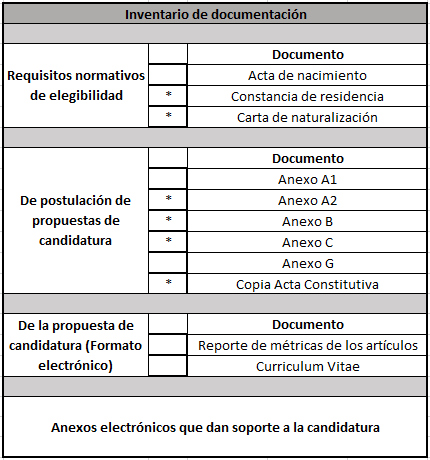 